HALAMAN PENGESAHAAN 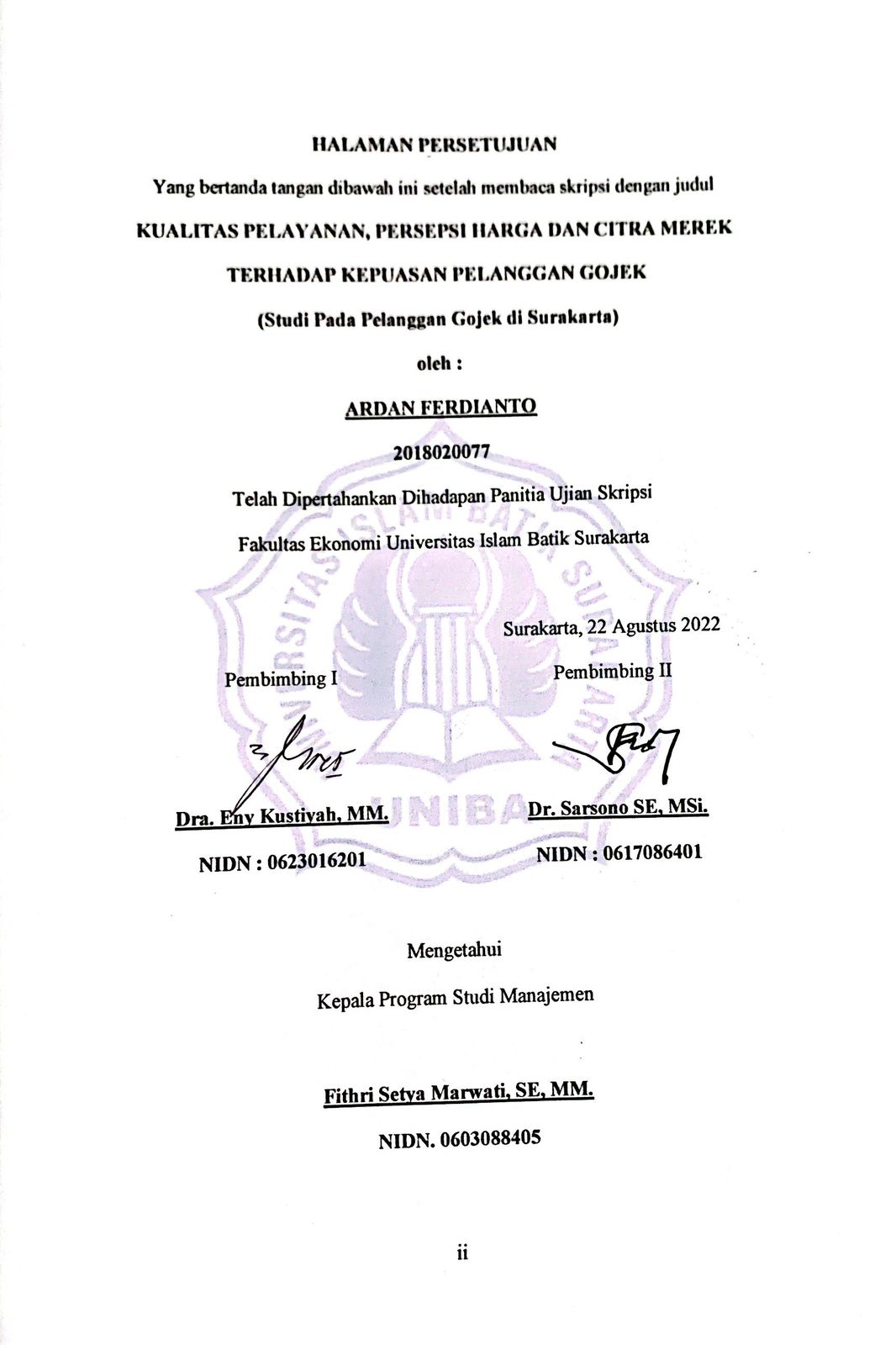 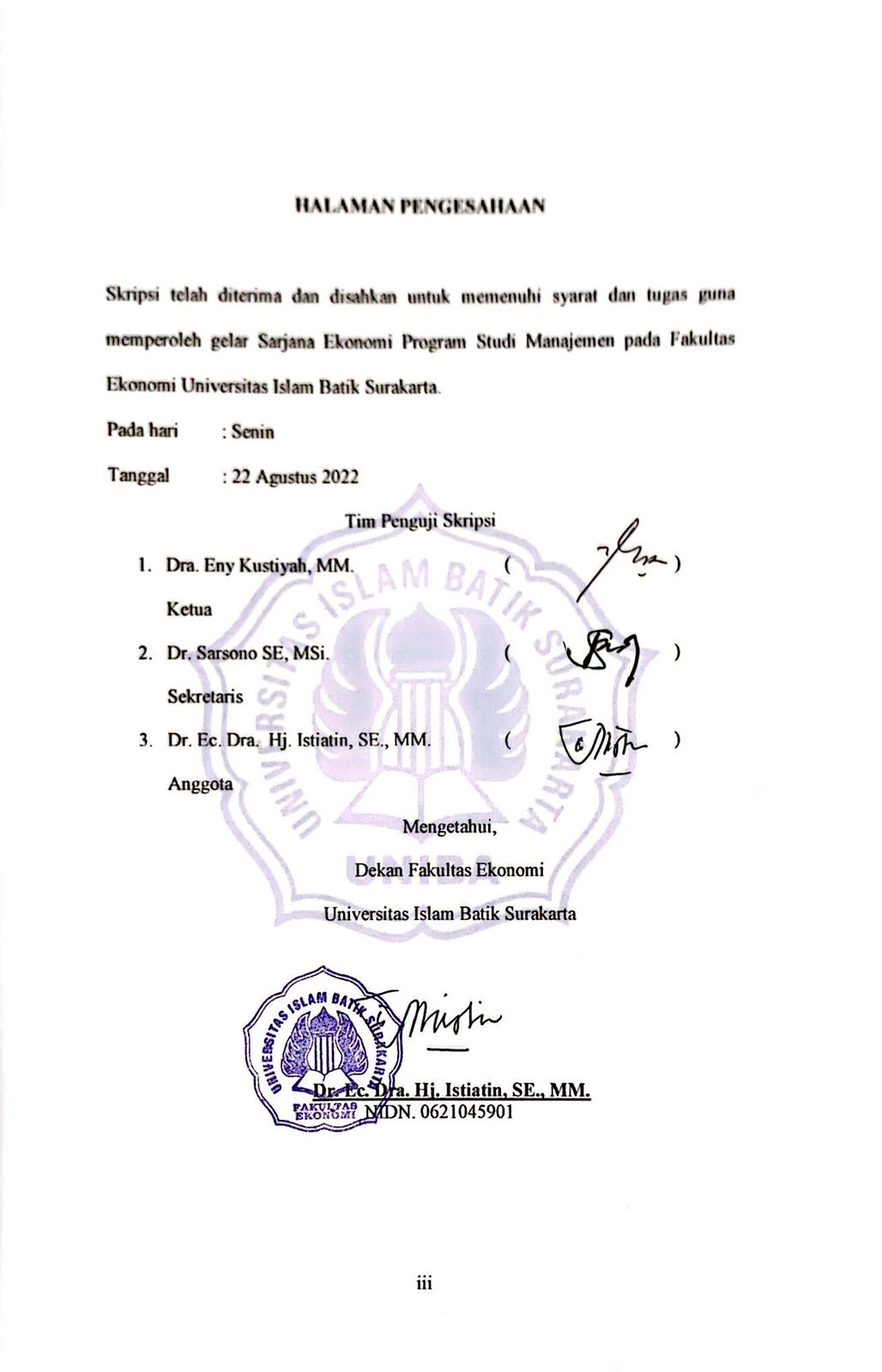 